AGENDAPARKS AND RECREATION BOARD MEETINGENNIS CITY HALL COMMISSION CHAMBERS115 W BROWN STREETWEDNESDAY, NOVEMBER 13, 20195:00 P.M.1.	CALL TO ORDER2.	INVOCATION3. 	PLEDGE OF ALLEGIANCE 4.	PARK MAINTENANCE UPDATESReview works in progress.Review of the past month’s maintenance practices. c.    Planned maintenance and projects for the following month.5.  	NEW BUSINESSa.	Recreation Report		b. 	Status Report for TPWD Grant Application for Rotary Park and Rogers 		              & Maise Park.c.           Trails Planning d. 	Present plans for New Development and it’s impact on the parks                        system. e. New Hires and Promotions.	 	 6.	ADJOURNMENT			             Disability Assistance and AccommodationPersons with disabilities who plan to attend this meeting and who may need assistance should contact the City Secretary at (972) 875-1234 two working days prior to the meeting so that appropriate arrangements can be made.I CERTIFY THE ABOVE NOTICE WAS POSTED AT CITY HALL IN ENNIS, TEXAS, PRIOR TO FRIDAY, NOVEMBER 8, 2019, AT 5:00 P.M.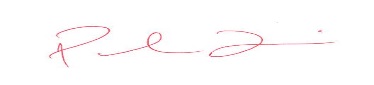 								________________________	PAUL LISKA	DIRECTOR 	PARKS AND RECREATION